OPPLYSNINGER FRA FORELDRE/FORESATTEPEDAGOGISK RAPPORTPEDAGOGISK RAPPORTMOMENTLISTE FOR PEDAGOGISK RAPPORT FRA BARNEHAGEN	Dette er en momentliste/sjekkliste som hjelp/veiledning ved utarbeidelse av den pedagogiske rapporten.Det er viktig at den pedagogiske rapporten belyser både hva barnet strever med og hva barnet mestrer.Det er ønskelig at det blir sagt noe om alle hovedpunktene. Underpunktene i denne momentlisten er kun ment som veiledning til hva som kan være aktuelt å ta med.(En del av momentene er hentet fra boken: I fokus, Obeservasjonsarbeid i barnehagen. Peik Gjøsund og Roar Huseby; NKS-Forlaget 2000)SPRÅKELIG FUNGERINGFORSTÅELSE OG TALESPRÅKForstår barnet vanlig samtale?Har barnet et språk som er i overensstemmelse med alderstrinnet?Har barnet godt ordforråd?Har barnet et språk som er tilpasset ulike situasjoner?Kan barnet uttrykke seg tilfredsstillende også når det skal gjøre rede for sammensatte forhold?I hvilken grad uttrykker barnet seg i hele setninger?Benytter det ofte adjektiver, adverb og preposisjoner når det former setninger?Uttrykker barnet følelser i den de sier?Tar barnet generelt del i å snakke situasjoner?Er barnet flink til eller glad i å fortelle?Har barnet evne til å lytte og til å la samtalen få utvikle seg i tak med innspill fra andre?Er barnet i stand til å uttrykke egne meninger på en god måte?Har barnet en variert uttrykksmåte, eller henger det fast i bestemt ordmønster, for eks. ved innledningen eller avslutningen av et utsagn?Har barnet noen form for uttalefeil(alderen tatt i betraktning)?Snakker barnet flytende eller usammenhengende?Er stemmen monoton eller livfull? Uttrykker det skiftende sinnsstemninger?Har barnet kontroll over stemmevolum og stemmehøyde(frekvensområde)?FYSISK, MOTORISK OG SANSEMESSIG UTVIKLING OG FUNGERING:Praktiske ferdigheter /selvhjelpferdigheterFinmotorikkGrovmotorikkKoordineringKroppsholdning, balanse, stødighet og presisjon.StyrkeKroppskontroll, bevegelser, mykhet, tempoKroppsbevissthetTegn på vansker med syn eller hørsel?LEK, SOSIALT SAMSPILL OG EMOSJONELL FUNGERING3a. LEKHvilke leker og aktiviteter tar barnet del i?Hvordan settes disse aktivitetene i gang, og hvordan utvikler de seg?Hvor lenge holder barnet ut i en aktivitet, og hvordan avsluttes den?Hva er det som trekker barnet til aktivitetene? Er det samvær med andre, sansemessig opplevelser, problemløsning, kreative uttrykksmuligheter?Foretrekker barnet å leke alene eller bare noen få deltakere?Hvordan snakker barnet når det leker?Hvilke roller foretrekker barnet(for eks. hun, baby, mor, far, kriger)?Er barnet villig til å prøve nye ting i leken, eller går det mest i ett spor?Har barnet spesielle evner eller forutsetninger i leken?Kan barnet fungere som leder under en lek? Hvordan fungerer barnet ev. i den rollen?3b. SAMSPILL MED ANDRE BARN:Kontakter barnet andre barn, og i tilfelle hvordan?Kontakter barnet bare spesielle barn? Hvor bred er kontaktflaten?Hvordan reagerer barnet på andre barns kontaktforsøk?Er barnet tilskuer eller deltaker i lek?Hva slags grupperolle har barnet under lek?Viser barnet tegn til å være enerådende eller redd og underkaster seg sosialt?Er barnet istand til å gi og motta?Viser barnet generelt modenhet eller umodenhet i sitt samvær med andre barn?Tar barnet hensyn til andre barn?3c. SAMSPILL MED VOKSNEHar barnet en grunnleggende tillit eller mistillit til voksne?Henvender barnet seg til alle voksne eller bare til noen ganske få?Søker barnet de voksnes nærhet i påfallende stor grad?Hvordan oppfører barnet seg når det er sammen med voksne, virker det veltilpasset, vennlig, klengete, krevende. Engstelig, trassig, uberegnelig?Søker barnet omsorg og trøst, eller avviser det de voksnes omsorg?Hvordan reagerer barnet på grenser?Virker barnet generelt modent eller umodent i samvær med voksne?3d. EMOSJONELL FUNGERING:Hvordan er barnets følelsesmessige reaksjoner? Hvordan og i hvilke situasjoner viser barnet for eks. glede, sinne, tristhet, gråt, usikkerhet, frykt eller entusiasme?Hvordan er barnets generelle kontroll over følelsene? For mye, for lite eller middels kontroll?I hvilken grad uttrykker barnet følelser gjennom mimikk og kroppsspråk, språklig uttrykk, lek?KONSENTRASJON, OPPMERKSOMHET/OPPGAVEORIENTERING OG UTHOLDENHETHvilke interesse har barnet for ulike typer oppgaver eller aktiviteter?Hvilke interesser har barnet for ulike typer arbeidsformer?Hvordan er evnen til selvstendighet og initiativ?Hvordan er oppgaveinnstillingen til ulike aktiviteter i løpet av dagen?Evnen til å innrette seg etter regler og beskjeder?Hvilken betydning har forutgående forklaring, ulike tilnærminger til instruksjon/veiledning?Hvilken betydning av voksnes kontroll over ulike aktiviteter?Hvordan virker hendelser i barnegruppen og andre barns aktiviteter inn på barnet?Hvilke rolle spiller motivasjon, og hva holder barnet i gang med aktiviteter?Hvilken virkning har samarbeid med andre barn på oppgaveorientering og konsentrasjon?Finnes det bestemte heldige og mindre heldige konstellasjoner når barnet skal arbeide sammen med andre barn?REGULERING OG RYTME I FORHOLD TIL MÅLTID, SØVN, TOALETT(kan ev. fylles ut i samarbeid med foresatte. Spesifiser i så fall hva som omhandler hjemmesituasjonen og hva som er fremtredende i barnehagen.)BEMERKNINGER VEDRØRENDE HØRSEL, SYN, SYKDOM ELLER SPESIELLE HENDELSER I BARNETS LIV. (kan ev. fylles ut i samarbeid med foresatte. Spesifiser i så fall hva som omhandler hjemmesituasjonen og hva som er fremtredende i barnehagen.)HVORDAN ER VANSKENE OG BARNETS RESSURSER KARTLAGT? LEGG VED RAPPORTER/UTREDNINGER!Hvilke tiltak har vært iverksatt i forhold til barnets vansker? Gi en beskrivelse av omfang og effekt av disse. Legg ved eventuelle evalueringsrapporter!Gi en beskrivelse av barnegruppen og barnehagemiljøet(gruppestørrelse, voksentetthet og stabilitet, kompetanse, lokaliteter, støy osv.) Hvilke faktorer tenker dere er positive for barnet og hva er negativ innvirkning: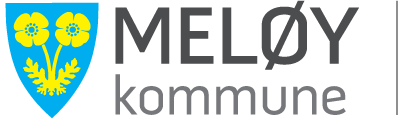 PEDAGOGISK-PSYKOLOGISK TJENESTE (PPT)PEDAGOGISK-PSYKOLOGISK TJENESTE (PPT)PEDAGOGISK-PSYKOLOGISK TJENESTE (PPT)PEDAGOGISK-PSYKOLOGISK TJENESTE (PPT)PEDAGOGISK-PSYKOLOGISK TJENESTE (PPT)PEDAGOGISK-PSYKOLOGISK TJENESTE (PPT)PEDAGOGISK-PSYKOLOGISK TJENESTE (PPT)PPT-MeløyPostadresse: Gammelveien 5, 8150 ØrnesBesøksadresse: Storhammarn, 8150 ØrnesTlf. 75 71 07 80, Mob. 90 60 50 89 Fax. 75 71 07 81PPT-MeløyPostadresse: Gammelveien 5, 8150 ØrnesBesøksadresse: Storhammarn, 8150 ØrnesTlf. 75 71 07 80, Mob. 90 60 50 89 Fax. 75 71 07 81PPT-MeløyPostadresse: Gammelveien 5, 8150 ØrnesBesøksadresse: Storhammarn, 8150 ØrnesTlf. 75 71 07 80, Mob. 90 60 50 89 Fax. 75 71 07 81PPT-MeløyPostadresse: Gammelveien 5, 8150 ØrnesBesøksadresse: Storhammarn, 8150 ØrnesTlf. 75 71 07 80, Mob. 90 60 50 89 Fax. 75 71 07 81PPT-MeløyPostadresse: Gammelveien 5, 8150 ØrnesBesøksadresse: Storhammarn, 8150 ØrnesTlf. 75 71 07 80, Mob. 90 60 50 89 Fax. 75 71 07 81PPT-MeløyPostadresse: Gammelveien 5, 8150 ØrnesBesøksadresse: Storhammarn, 8150 ØrnesTlf. 75 71 07 80, Mob. 90 60 50 89 Fax. 75 71 07 81PPT-MeløyPostadresse: Gammelveien 5, 8150 ØrnesBesøksadresse: Storhammarn, 8150 ØrnesTlf. 75 71 07 80, Mob. 90 60 50 89 Fax. 75 71 07 81PEDAGOGISK-PSYKOLOGISK TJENESTE (PPT)PEDAGOGISK-PSYKOLOGISK TJENESTE (PPT)PEDAGOGISK-PSYKOLOGISK TJENESTE (PPT)PEDAGOGISK-PSYKOLOGISK TJENESTE (PPT)PEDAGOGISK-PSYKOLOGISK TJENESTE (PPT)PEDAGOGISK-PSYKOLOGISK TJENESTE (PPT)PEDAGOGISK-PSYKOLOGISK TJENESTE (PPT)HENVISNINGSSKJEMAfor barn i barnehageHENVISNINGSSKJEMAfor barn i barnehageHENVISNINGSSKJEMAfor barn i barnehageHENVISNINGSSKJEMAfor barn i barnehageHENVISNINGSSKJEMAfor barn i barnehageHENVISNINGSSKJEMAfor barn i barnehageHENVISNINGSSKJEMAfor barn i barnehageFYLLES UT MED BLOKKBOKSTAVER!FYLLES UT MED BLOKKBOKSTAVER!FYLLES UT MED BLOKKBOKSTAVER!FYLLES UT MED BLOKKBOKSTAVER!FYLLES UT MED BLOKKBOKSTAVER!FYLLES UT MED BLOKKBOKSTAVER!FYLLES UT MED BLOKKBOKSTAVER!Fylles ut av
 PPTFylles ut av
 PPTMottatt dato:Mottatt dato:Mottatt dato:Mottatt dato:Saksnr:Gjelder:Gjelder:Gjelder:Gjelder:Gjelder:Gjelder:Gjelder:KONFIDENSIELTKONFIDENSIELTKONFIDENSIELTKONFIDENSIELTKONFIDENSIELTKONFIDENSIELTKONFIDENSIELTEtternavn: Etternavn: Etternavn: Etternavn: Etternavn: Etternavn: Etternavn: For og mellomnavn:For og mellomnavn:For og mellomnavn:For og mellomnavn:For og mellomnavn:Født:Født:Adresse:Adresse:Adresse:Adresse:Adresse:Adresse:Adresse:Postnr og sted:Postnr og sted:Postnr og sted:Postnr og sted:Postnr og sted:Tlf:Tlf:Gutt
JenteEtnisk bakgrunn:Etnisk bakgrunn:Etnisk bakgrunn:Etnisk bakgrunn:Etnisk bakgrunn:Etnisk bakgrunn:Språk barnet bruker mest:Språk barnet bruker mest:Språk barnet bruker mest:Språk barnet bruker mest:Språk barnet bruker mest:Språk barnet bruker mest:Språk barnet bruker mest:Fosterhjem – ansvarlig kommuneFosterhjem – ansvarlig kommuneFosterhjem – ansvarlig kommuneFosterhjem – ansvarlig kommuneFosterhjem – ansvarlig kommuneFosterhjem – ansvarlig kommuneFosterhjem – ansvarlig kommuneFosterhjem – ansvarlig kommuneFosterhjem – ansvarlig kommuneFosterhjem – ansvarlig kommuneFosterhjem – ansvarlig kommuneFosterhjem – ansvarlig kommuneFosterhjem – ansvarlig kommuneFosterhjem – ansvarlig kommuneForeldre/foresatte:Foreldre/foresatte:Foreldre/foresatte:Foreldre/foresatte:Foreldre/foresatte:Foreldre/foresatte:Foreldre/foresatte:Foreldre/foresatte:Foreldre/foresatte:Foreldre/foresatte:Foreldre/foresatte:Foreldre/foresatte:Foreldre/foresatte:Foreldre/foresatte:Mors navn:Mors navn:Mors navn:Mors navn:Mors navn:Mors navn:Tlf. privTlf. privTlf. privTlf. privMob.Tlf arb.Tlf arb.Tlf arb.Adresse:Adresse:Adresse:Adresse:Adresse:Adresse:Postnr og sted:Postnr og sted:Postnr og sted:Postnr og sted:Postnr og sted:Postnr og sted:Postnr og sted:Postnr og sted:Biologisk morFostermorAdoptivmorBiologisk morFostermorAdoptivmorForeldreansvarDaglig omsorg
SamværIkke kontaktForeldreansvarDaglig omsorg
SamværIkke kontaktForeldreansvarDaglig omsorg
SamværIkke kontaktForeldreansvarDaglig omsorg
SamværIkke kontaktArbeidsted:Arbeidsted:Arbeidsted:Arbeidsted:Arbeidsted:Arbeidsted:Arbeidsted:Arbeidsted:Biologisk morFostermorAdoptivmorBiologisk morFostermorAdoptivmorForeldreansvarDaglig omsorg
SamværIkke kontaktForeldreansvarDaglig omsorg
SamværIkke kontaktForeldreansvarDaglig omsorg
SamværIkke kontaktForeldreansvarDaglig omsorg
SamværIkke kontaktMors ev samboer/ektefelle:Mors ev samboer/ektefelle:Mors ev samboer/ektefelle:Mors ev samboer/ektefelle:Mors ev samboer/ektefelle:Mors ev samboer/ektefelle:Mors ev samboer/ektefelle:Mors ev samboer/ektefelle:Fars navn:Fars navn:Fars navn:Fars navn:Fars navn:Fars navn:Tlf. privTlf. privTlf. privTlf. privMob.Tlf arb.Tlf arb.Tlf arb.Adresse:Adresse:Adresse:Adresse:Adresse:Adresse:Postnr og sted:Postnr og sted:Postnr og sted:Postnr og sted:Postnr og sted:Postnr og sted:Postnr og sted:Postnr og sted:Biologisk farFosterfarAdoptivfarBiologisk farFosterfarAdoptivfarForeldreansvarDaglig omsorg
SamværIkke kontaktForeldreansvarDaglig omsorg
SamværIkke kontaktForeldreansvarDaglig omsorg
SamværIkke kontaktForeldreansvarDaglig omsorg
SamværIkke kontaktArbeidsted:Arbeidsted:Arbeidsted:Arbeidsted:Arbeidsted:Arbeidsted:Arbeidsted:Arbeidsted:Biologisk farFosterfarAdoptivfarBiologisk farFosterfarAdoptivfarForeldreansvarDaglig omsorg
SamværIkke kontaktForeldreansvarDaglig omsorg
SamværIkke kontaktForeldreansvarDaglig omsorg
SamværIkke kontaktForeldreansvarDaglig omsorg
SamværIkke kontaktFars ev samboer/ektefelle:Fars ev samboer/ektefelle:Fars ev samboer/ektefelle:Fars ev samboer/ektefelle:Fars ev samboer/ektefelle:Fars ev samboer/ektefelle:Fars ev samboer/ektefelle:Fars ev samboer/ektefelle:Behov for tolkBehov for tolkBehov for tolkHvilket språk?Hvilket språk?Hvilket språk?Hvilket språk?Hvilket språk?Hvem tok initiativet til henvisningen?Hvem tok initiativet til henvisningen?Hvem tok initiativet til henvisningen?Hvem tok initiativet til henvisningen?Hvem tok initiativet til henvisningen?Hvem tok initiativet til henvisningen?Barnehage:Barnehage:Barnehage:Barnehage:Barnehage:Barnehage:Barnehage:Barnehage:Barnehage:Barnehage:Barnehage:Barnehage:Barnehage:Barnehage:Navn:Navn:Navn:Navn:Avdeling:Avdeling:Avdeling:Avdeling:Avdeling:Avdeling:Avdeling:Avdeling:Avdeling:Avdeling:Adresse:Adresse:Adresse:Adresse:Avd leder/pedagogisk leder/primær kontakt:Avd leder/pedagogisk leder/primær kontakt:Avd leder/pedagogisk leder/primær kontakt:Avd leder/pedagogisk leder/primær kontakt:Avd leder/pedagogisk leder/primær kontakt:Avd leder/pedagogisk leder/primær kontakt:Avd leder/pedagogisk leder/primær kontakt:Avd leder/pedagogisk leder/primær kontakt:Avd leder/pedagogisk leder/primær kontakt:Avd leder/pedagogisk leder/primær kontakt:OPPLYSNINGER FRA BARNEHAGENOPPLYSNINGER FRA BARNEHAGENOPPLYSNINGER FRA BARNEHAGENOPPLYSNINGER FRA BARNEHAGENOPPLYSNINGER FRA BARNEHAGENOPPLYSNINGER FRA BARNEHAGENOPPLYSNINGER FRA BARNEHAGENOPPLYSNINGER FRA BARNEHAGENOPPLYSNINGER FRA BARNEHAGENOPPLYSNINGER FRA BARNEHAGENOPPLYSNINGER FRA BARNEHAGENOPPLYSNINGER FRA BARNEHAGENOPPLYSNINGER FRA BARNEHAGENOPPLYSNINGER FRA BARNEHAGENOPPLYSNINGER FRA BARNEHAGENHENVISNINGSGRUNN: (Gi en konkret beskrivelse av vanskene)HENVISNINGSGRUNN: (Gi en konkret beskrivelse av vanskene)HENVISNINGSGRUNN: (Gi en konkret beskrivelse av vanskene)HENVISNINGSGRUNN: (Gi en konkret beskrivelse av vanskene)HENVISNINGSGRUNN: (Gi en konkret beskrivelse av vanskene)HENVISNINGSGRUNN: (Gi en konkret beskrivelse av vanskene)HENVISNINGSGRUNN: (Gi en konkret beskrivelse av vanskene)HENVISNINGSGRUNN: (Gi en konkret beskrivelse av vanskene)HENVISNINGSGRUNN: (Gi en konkret beskrivelse av vanskene)HENVISNINGSGRUNN: (Gi en konkret beskrivelse av vanskene)HENVISNINGSGRUNN: (Gi en konkret beskrivelse av vanskene)HENVISNINGSGRUNN: (Gi en konkret beskrivelse av vanskene)HENVISNINGSGRUNN: (Gi en konkret beskrivelse av vanskene)HENVISNINGSGRUNN: (Gi en konkret beskrivelse av vanskene)HENVISNINGSGRUNN: (Gi en konkret beskrivelse av vanskene)NÅR STARTET VANSKENE OG HVORDAN BLE DE OPPDAGET??NÅR STARTET VANSKENE OG HVORDAN BLE DE OPPDAGET??NÅR STARTET VANSKENE OG HVORDAN BLE DE OPPDAGET??NÅR STARTET VANSKENE OG HVORDAN BLE DE OPPDAGET??NÅR STARTET VANSKENE OG HVORDAN BLE DE OPPDAGET??NÅR STARTET VANSKENE OG HVORDAN BLE DE OPPDAGET??NÅR STARTET VANSKENE OG HVORDAN BLE DE OPPDAGET??NÅR STARTET VANSKENE OG HVORDAN BLE DE OPPDAGET??NÅR STARTET VANSKENE OG HVORDAN BLE DE OPPDAGET??NÅR STARTET VANSKENE OG HVORDAN BLE DE OPPDAGET??NÅR STARTET VANSKENE OG HVORDAN BLE DE OPPDAGET??NÅR STARTET VANSKENE OG HVORDAN BLE DE OPPDAGET??NÅR STARTET VANSKENE OG HVORDAN BLE DE OPPDAGET??NÅR STARTET VANSKENE OG HVORDAN BLE DE OPPDAGET??NÅR STARTET VANSKENE OG HVORDAN BLE DE OPPDAGET??ANDRE INSTANSER BARNEHAGEN SAMARBEIDER MED:ANDRE INSTANSER BARNEHAGEN SAMARBEIDER MED:ANDRE INSTANSER BARNEHAGEN SAMARBEIDER MED:ANDRE INSTANSER BARNEHAGEN SAMARBEIDER MED:ANDRE INSTANSER BARNEHAGEN SAMARBEIDER MED:ANDRE INSTANSER BARNEHAGEN SAMARBEIDER MED:ANDRE INSTANSER BARNEHAGEN SAMARBEIDER MED:ANDRE INSTANSER BARNEHAGEN SAMARBEIDER MED:ANDRE INSTANSER BARNEHAGEN SAMARBEIDER MED:ANDRE INSTANSER BARNEHAGEN SAMARBEIDER MED:ANDRE INSTANSER BARNEHAGEN SAMARBEIDER MED:ANDRE INSTANSER BARNEHAGEN SAMARBEIDER MED:ANDRE INSTANSER BARNEHAGEN SAMARBEIDER MED:ANDRE INSTANSER BARNEHAGEN SAMARBEIDER MED:ANDRE INSTANSER BARNEHAGEN SAMARBEIDER MED:VEDLEGGVEDLEGGVEDLEGGVEDLEGGVEDLEGGVEDLEGGVEDLEGGVEDLEGGVEDLEGGVEDLEGGVEDLEGGVEDLEGGVEDLEGGVEDLEGGVEDLEGG Pedagogisk rapport- skal alltid vedleggesKopi av observasjonsskjema “alle med”Skriftlige observasjoner(hvis tilgjengelige)Kopi Askeladden(hvis tilgjengelig).............................................................................................................. Pedagogisk rapport- skal alltid vedleggesKopi av observasjonsskjema “alle med”Skriftlige observasjoner(hvis tilgjengelige)Kopi Askeladden(hvis tilgjengelig).............................................................................................................. Pedagogisk rapport- skal alltid vedleggesKopi av observasjonsskjema “alle med”Skriftlige observasjoner(hvis tilgjengelige)Kopi Askeladden(hvis tilgjengelig).............................................................................................................. Pedagogisk rapport- skal alltid vedleggesKopi av observasjonsskjema “alle med”Skriftlige observasjoner(hvis tilgjengelige)Kopi Askeladden(hvis tilgjengelig).............................................................................................................. Pedagogisk rapport- skal alltid vedleggesKopi av observasjonsskjema “alle med”Skriftlige observasjoner(hvis tilgjengelige)Kopi Askeladden(hvis tilgjengelig).............................................................................................................. Pedagogisk rapport- skal alltid vedleggesKopi av observasjonsskjema “alle med”Skriftlige observasjoner(hvis tilgjengelige)Kopi Askeladden(hvis tilgjengelig).............................................................................................................. Pedagogisk rapport- skal alltid vedleggesKopi av observasjonsskjema “alle med”Skriftlige observasjoner(hvis tilgjengelige)Kopi Askeladden(hvis tilgjengelig).............................................................................................................. Pedagogisk rapport- skal alltid vedleggesKopi av observasjonsskjema “alle med”Skriftlige observasjoner(hvis tilgjengelige)Kopi Askeladden(hvis tilgjengelig).............................................................................................................. Pedagogisk rapport- skal alltid vedleggesKopi av observasjonsskjema “alle med”Skriftlige observasjoner(hvis tilgjengelige)Kopi Askeladden(hvis tilgjengelig).............................................................................................................. Pedagogisk rapport- skal alltid vedleggesKopi av observasjonsskjema “alle med”Skriftlige observasjoner(hvis tilgjengelige)Kopi Askeladden(hvis tilgjengelig).............................................................................................................. Pedagogisk rapport- skal alltid vedleggesKopi av observasjonsskjema “alle med”Skriftlige observasjoner(hvis tilgjengelige)Kopi Askeladden(hvis tilgjengelig).............................................................................................................. Pedagogisk rapport- skal alltid vedleggesKopi av observasjonsskjema “alle med”Skriftlige observasjoner(hvis tilgjengelige)Kopi Askeladden(hvis tilgjengelig).............................................................................................................. Pedagogisk rapport- skal alltid vedleggesKopi av observasjonsskjema “alle med”Skriftlige observasjoner(hvis tilgjengelige)Kopi Askeladden(hvis tilgjengelig).............................................................................................................. Pedagogisk rapport- skal alltid vedleggesKopi av observasjonsskjema “alle med”Skriftlige observasjoner(hvis tilgjengelige)Kopi Askeladden(hvis tilgjengelig).............................................................................................................. Pedagogisk rapport- skal alltid vedleggesKopi av observasjonsskjema “alle med”Skriftlige observasjoner(hvis tilgjengelige)Kopi Askeladden(hvis tilgjengelig)..............................................................................................................HVA ØNSKER BARNEHAGEN AT PPT SKAL GJØRE I DENNE SAKEN?Kartlegging/utredning av vanskeneKonsultasjon/veiledning til lærer(e)Bistand til utvikling av tiltak i barnehagenDirekte hjelp til barnetSakkyndig vurderingAnnet, spesifiser:HVA ØNSKER BARNEHAGEN AT PPT SKAL GJØRE I DENNE SAKEN?Kartlegging/utredning av vanskeneKonsultasjon/veiledning til lærer(e)Bistand til utvikling av tiltak i barnehagenDirekte hjelp til barnetSakkyndig vurderingAnnet, spesifiser:HVA ØNSKER BARNEHAGEN AT PPT SKAL GJØRE I DENNE SAKEN?Kartlegging/utredning av vanskeneKonsultasjon/veiledning til lærer(e)Bistand til utvikling av tiltak i barnehagenDirekte hjelp til barnetSakkyndig vurderingAnnet, spesifiser:HVA ØNSKER BARNEHAGEN AT PPT SKAL GJØRE I DENNE SAKEN?Kartlegging/utredning av vanskeneKonsultasjon/veiledning til lærer(e)Bistand til utvikling av tiltak i barnehagenDirekte hjelp til barnetSakkyndig vurderingAnnet, spesifiser:HVA ØNSKER BARNEHAGEN AT PPT SKAL GJØRE I DENNE SAKEN?Kartlegging/utredning av vanskeneKonsultasjon/veiledning til lærer(e)Bistand til utvikling av tiltak i barnehagenDirekte hjelp til barnetSakkyndig vurderingAnnet, spesifiser:HVA ØNSKER BARNEHAGEN AT PPT SKAL GJØRE I DENNE SAKEN?Kartlegging/utredning av vanskeneKonsultasjon/veiledning til lærer(e)Bistand til utvikling av tiltak i barnehagenDirekte hjelp til barnetSakkyndig vurderingAnnet, spesifiser:HVA ØNSKER BARNEHAGEN AT PPT SKAL GJØRE I DENNE SAKEN?Kartlegging/utredning av vanskeneKonsultasjon/veiledning til lærer(e)Bistand til utvikling av tiltak i barnehagenDirekte hjelp til barnetSakkyndig vurderingAnnet, spesifiser:HVA ØNSKER BARNEHAGEN AT PPT SKAL GJØRE I DENNE SAKEN?Kartlegging/utredning av vanskeneKonsultasjon/veiledning til lærer(e)Bistand til utvikling av tiltak i barnehagenDirekte hjelp til barnetSakkyndig vurderingAnnet, spesifiser:HVA ØNSKER BARNEHAGEN AT PPT SKAL GJØRE I DENNE SAKEN?Kartlegging/utredning av vanskeneKonsultasjon/veiledning til lærer(e)Bistand til utvikling av tiltak i barnehagenDirekte hjelp til barnetSakkyndig vurderingAnnet, spesifiser:HVA ØNSKER BARNEHAGEN AT PPT SKAL GJØRE I DENNE SAKEN?Kartlegging/utredning av vanskeneKonsultasjon/veiledning til lærer(e)Bistand til utvikling av tiltak i barnehagenDirekte hjelp til barnetSakkyndig vurderingAnnet, spesifiser:HVA ØNSKER BARNEHAGEN AT PPT SKAL GJØRE I DENNE SAKEN?Kartlegging/utredning av vanskeneKonsultasjon/veiledning til lærer(e)Bistand til utvikling av tiltak i barnehagenDirekte hjelp til barnetSakkyndig vurderingAnnet, spesifiser:HVA ØNSKER BARNEHAGEN AT PPT SKAL GJØRE I DENNE SAKEN?Kartlegging/utredning av vanskeneKonsultasjon/veiledning til lærer(e)Bistand til utvikling av tiltak i barnehagenDirekte hjelp til barnetSakkyndig vurderingAnnet, spesifiser:HVA ØNSKER BARNEHAGEN AT PPT SKAL GJØRE I DENNE SAKEN?Kartlegging/utredning av vanskeneKonsultasjon/veiledning til lærer(e)Bistand til utvikling av tiltak i barnehagenDirekte hjelp til barnetSakkyndig vurderingAnnet, spesifiser:HVA ØNSKER BARNEHAGEN AT PPT SKAL GJØRE I DENNE SAKEN?Kartlegging/utredning av vanskeneKonsultasjon/veiledning til lærer(e)Bistand til utvikling av tiltak i barnehagenDirekte hjelp til barnetSakkyndig vurderingAnnet, spesifiser:HVA ØNSKER BARNEHAGEN AT PPT SKAL GJØRE I DENNE SAKEN?Kartlegging/utredning av vanskeneKonsultasjon/veiledning til lærer(e)Bistand til utvikling av tiltak i barnehagenDirekte hjelp til barnetSakkyndig vurderingAnnet, spesifiser:Utfylt av:Utfylt av:Utfylt av:Utfylt av:Utfylt av:Utfylt av:Utfylt av:Utfylt av:Utfylt av:Utfylt av:Utfylt av:Utfylt av:Utfylt av:Utfylt av:Utfylt av:Navn:Navn:Navn:Navn:Navn:Funksjon:Funksjon:Funksjon:Funksjon:Funksjon:Funksjon:Funksjon:Funksjon:Funksjon:Funksjon:Styrers underskrift:Styrers underskrift:Styrers underskrift:Styrers underskrift:Styrers underskrift:Styrers underskrift:Styrers underskrift:Styrers underskrift:Styrers underskrift:Styrers underskrift:Styrers underskrift:Styrers underskrift:Styrers underskrift:Styrers underskrift:Styrers underskrift:Dato:Dato:Dato:Dato:Dato:Underskrift:Underskrift:Underskrift:Underskrift:Underskrift:Underskrift:Underskrift:Underskrift:Underskrift:Underskrift:BESKRIV barnets problem/vansker slik dere ser det hjemme/bhg.BESKRIV BARNETS STERKE SIDER:NÅR STARTET VANSKENE? HAR BARNET SØSKEN MED LIGNENDE VANSKER?11A  HADDE DITT BARN SPESIELLE UTFORDRINGER I FORHOLD TIL UTVIKLINGEN?
(SVANGERSKAP, FØDSEL, SPISING, SOVING, MOTORIKK, SPRÅK OG FØLELSER?)11B SYN-HØRSEL SKAL SJEKKES FØR HENVISNING.Syn - sjekket dato:Hørsel – sjekket dato:Allergi eller andre sykdommer:12.HVEM BESTÅR DEN NÆRMESTE FAMILIE AV TIL DAGLIG?13.HVA SER DERE HJELPER BARNET MED PROBLEMET HJEMME?14.HAR DERE HATT KONTAKT MED HELSESØSTER, BUP, FYSIOTERAPAUT, SYKEHUS, BARNEVERN ETC. I FORBINDELSE MED PROBLEMENE15A. DET GIS SAMTYKKE TIL AT  PPT KANInnlede samarbeid med barnehagen om barnet       Kartlegging/utredning av vanskeneUtføre veiledning/rådgiving til foreldre/foresattGi direkte hjelp til barnetUtarbeide sakkyndig vurderingAnnet spesifiser:15B. DET GIES SAMTYKKE TIL AT KOMMUNEN/BARNEHAGEN KAN Fatte enkeltvedtak om spesialundervisning (innvilgelse eller avslag)16.UTFYLLENDE OPPLYSNINGER. (legg ev. ved eget skriv)17.FORELDRES/FORESATTES UNDERSKRIFT:Vi er kjent med opplysningene gitt i henvisningen og ev. vedlegg..........................  ............................................................................................................Dato                                                      Underskrift fra foreldre/foresatte             FRA BARNEHAGE:FRA BARNEHAGE:FRA BARNEHAGE:Vedlegg ifm. Henvisning til PPT-Vedlegg ifm. Henvisning til PPT-Vedlegg ifm. Henvisning til PPT-Barnets navn:Barnets navn:Født:Rapporten skrevet av:Rapporten skrevet av:Rapporten skrevet av:Språklig fungering:Språklig fungering:Språklig fungering:Fysisk, motorisk og sansemessig utvikling og fungering:Fysisk, motorisk og sansemessig utvikling og fungering:Fysisk, motorisk og sansemessig utvikling og fungering:Lek, sosialt samspill og emosjonell fungering:Lek, sosialt samspill og emosjonell fungering:Lek, sosialt samspill og emosjonell fungering:Konsentrasjon, oppmerksomhet/oppgaveorientering og utholdenhet:Konsentrasjon, oppmerksomhet/oppgaveorientering og utholdenhet:Konsentrasjon, oppmerksomhet/oppgaveorientering og utholdenhet:Regulering og rytme i forhold til måltid, søvn og toalett:Regulering og rytme i forhold til måltid, søvn og toalett:Regulering og rytme i forhold til måltid, søvn og toalett:Bemerkninger vedrørende hørsel, syn, sykdom eller spesielle hendelser i barnets liv:Bemerkninger vedrørende hørsel, syn, sykdom eller spesielle hendelser i barnets liv:Bemerkninger vedrørende hørsel, syn, sykdom eller spesielle hendelser i barnets liv:Hvordan er vanskene og barnets ressurs kartlagt? Legg ved rapport/utredninger.Hvordan er vanskene og barnets ressurs kartlagt? Legg ved rapport/utredninger.Hvordan er vanskene og barnets ressurs kartlagt? Legg ved rapport/utredninger.Hvilke tiltak har vært iverksatt i forhold til barnets vansker? Gi en beskrivelse av omfang og effekt av disse. Legg ved eventuelle evalueringsrapporter.Hvilke tiltak har vært iverksatt i forhold til barnets vansker? Gi en beskrivelse av omfang og effekt av disse. Legg ved eventuelle evalueringsrapporter.Hvilke tiltak har vært iverksatt i forhold til barnets vansker? Gi en beskrivelse av omfang og effekt av disse. Legg ved eventuelle evalueringsrapporter.Gi en beskrivelse av barnegruppen og barnehagemiljøet(gruppestørrelse, voksentetthet og stabilitet, kompetanse, lokaliteter, støy osv.) Hvilke faktorer tenker dere er positive for barnet og hva er negativ innvirkning:Gi en beskrivelse av barnegruppen og barnehagemiljøet(gruppestørrelse, voksentetthet og stabilitet, kompetanse, lokaliteter, støy osv.) Hvilke faktorer tenker dere er positive for barnet og hva er negativ innvirkning:Gi en beskrivelse av barnegruppen og barnehagemiljøet(gruppestørrelse, voksentetthet og stabilitet, kompetanse, lokaliteter, støy osv.) Hvilke faktorer tenker dere er positive for barnet og hva er negativ innvirkning:Vedlegg:              Datert:Datert: